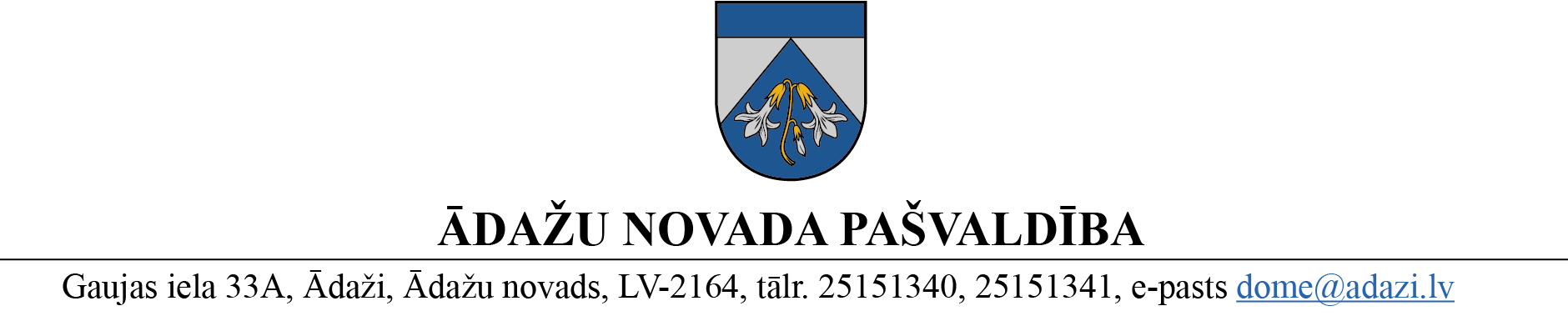 APSTIPRINĀTSar Ādažu novada pašvaldības domes 2024. gada 28. marta sēdes lēmumu (protokols Nr. 6 § 37) NOLIKUMSĀdažos, Ādažu novadā2024. gada 28. martā									Nr. 8 Konkursa “Ādažu novada jauno uzņēmēju un remigrantu atbalsta konkurss 2024” nolikumsVispārīgie jautājumiNolikumā lietotie termini:rīkotājs – Ādažu novada pašvaldība;konkurss – Rīkotāja organizēts konkurss „Ādažu novada jauno uzņēmēju un remigrantu atbalsta konkurss 2024”;pretendents – šī nolikuma prasībām atbilstoša fiziska vai juridiska persona, kas iesniegusi pieteikumu dalībai konkursā;pieteikums – projekta dokumentu kopums, ko pretendents iesniedz rīkotājam dalībai konkursā;projekts – pretendenta komercdarbības ideja, ko plānots īstenot Ādažu novada administratīvajā teritorijā;grants – rīkotāja finanšu līdzekļi, ko ar konkursa vērtēšanas komisijas lēmumu piešķir projekta īstenošanai konkursa ietvaros;de minimis atbalsts - saskaņā ar Eiropas Komisijas regulu (ES) 2023/2831 par Līguma par Eiropas Savienības darbību 107. un 108. panta piemērošanu de minimis atbalstam (turpmāk – Komisijas regula Nr. 2023/2831) de minimis atbalsts ir atbalsts, ko viena dalībvalsts piešķīrusi vienam vienotam uzņēmumam un kas nevienā trīs gadu periodā no atbalsta piešķiršanas brīža nepārsniedz 300 000 euro;granta saņēmējs – pretendents, kura pieteikums vērtēšanā ir saņēmis pietiekamu punktu skaitu, lai saņemtu rīkotāja piešķirto grantu;pašfinansējums – granta saņēmēja personīgie finanšu līdzekļi;līgums – līgums par granta saņemšanas un izlietošanas kārtību;komisija – ar rīkotāja izpilddirektora rīkojumu izveidota konkursa vērtēšanas komisija;konkursa koordinators – rīkotāja darbinieks konkursa organizēšanai un saziņai ar pretendentiem un granta saņēmējiem;remigrants – diasporas (ārpus Latvijas pastāvīgi dzīvojošie Latvijas pilsoņi, latvieši un citi, kam ir saikne ar Latviju, kā arī viņu ģimenes locekļi) pārstāvis, kurš atgriezies vai pārcēlies no pastāvīgas dzīves ārzemēs uz pastāvīgu dzīvi Latvijā un atbilst šādām prasībām:ir Latvijas pilsonis, kas pirms pārcelšanās uz Latviju vismaz divus gadus ir pastāvīgi dzīvojis ārzemēs;ir atgriezies uz patstāvīgu dzīvi Latvijā ne agrāk kā divus gadus pirms konkursa pieteikuma iesniegšanas.Šis nolikums nosaka konkursa izsludināšanas, pieteikumu iesniegšanas un vērtēšanas, kā arī granta piešķiršanas, līgumu slēgšanas un projektu rezultātu uzturēšanas uzraudzības kārtību.Konkursa mērķis ir veicināt jaunu uzņēmēju, t.sk. remigrantu un jauno vecāku iesaisti uzņēmējdarbībā, sekmējot jaunu darbavietu, produktu vai pakalpojumu radīšanu Ādažu novadā.Rīkotāja juridiskā adrese ir Gaujas iela 33A, Ādaži, Ādažu nov., LV-2164, tālrunis 25151340 vai 25151341, e-pasts: dome@adazi.lv.Grantu kopējā summa ir 27 000 euro, tai skaitā:5.1. 18 000 euro ir valsts finansējums, kas piešķirts rīkotājam saskaņā ar Rīgas plānošanas reģiona konkursa “Remigrācijas atbalsta pasākums – uzņēmējdarbības atbalsts” rezultātiem, ar mērķi īstenot remigrantu uzņēmējdarbības atbalsta pasākumus rīkotāja pašvaldības teritorijā;5.2. 9 000 euro ir rīkotāja finansējums no pašvaldības budžeta līdzekļiem.Viena projekta īstenošanai maksimālā piešķiramā granta summa ir:pretendentiem, kas ir remigranti – līdz 9 000 euro (6 000 euro valsts finansējums un 3 000 euro rīkotāja finansējums);pretendentiem, kas nav remigranti – līdz 3 000 euro (rīkotāja finansējums).Lai nodrošinātu projektu ilgtspēju, rīkotājam jāpiesaista pretendentu privātais pašfinansējums, kas līdzvērtīgs ar piešķirtā granta apmēru. Granta saņēmējiem projekts jāīsteno ne vēlāk kā līdz 2024. gada 31. decembrim.Rīkotājs nodrošina pieteikumu konfidencialitāti. Vērtēšanas komisijas locekļi un eksperti (ja attiecināms) pirms pieteikumu izskatīšanas paraksta konfidencialitātes apliecinājumu par pieteikumos iekļautās informācijas neizpaušanu, izņemot par publiski pieejamu informāciju (kas par tādu kļuvusi Pretendentu vai citu ar Rīkotāju nesaistītu personu darbības vai bezdarbības dēļ), kā arī valsts vai pašvaldības iestāžu pieprasījumus saskaņā ar normatīvo aktu prasībām.Konkursa koordinators un kontaktpersona ir rīkotāja Attīstības un projektu nodaļas vecākā eksperte Laura Bite, t. 26522521, e-pasts: laura.bite@adazi.lv.2. Konkursa izsludināšanaPaziņojumu par konkursa izsludināšanu publicē rīkotāja informatīvajā izdevumā „Ādažu Novada Vēstis” un tīmekļvietnes www.adazunovads.lv sadaļā “Aktualitātes / Sabiedrības līdzdalība / Konkursi / Jauno uzņēmēju atbalsta konkurss”, kā arī rīkotāja profila sociālās saziņas tīklu kontos. Paziņojumā norāda informāciju par rīkotāju, konkursa nosaukumu, pieteikumu iesniegšanas kārtību un termiņu un rīkotāja kontaktinformāciju.Ar šo nolikumu, kā arī ar pieteikuma formu un tā pielikumiem var iepazīties tīmekļvietnes www.adazunovads.lv sadaļā “Aktualitātes / Sabiedrības līdzdalība / Konkursi / Jauno uzņēmēju atbalsta konkurss”.Konkurss norisinās divās kārtās. Pirmajā kārtā pieteikumus var iesniegt pretendenti, kuri ir remigranti. Otrajā kārtā pieteikumus var iesniegt fiziskas un juridiskas personas, kas plāno uzsākt vai attīstīt saimniecisko darbību Ādažu novadā.Konkursa pieteikumu sagatavošanas laikā pretendentiem ir iespējams saņemt konkursa koordinatora konsultāciju zvanot rīkotāja Administrācijas darba laikā uz tālruni +371 26522521 vai rakstot uz e-pastu: laura.bite@adazi.lv. Atbildes uz rakstiski saņemtajiem jautājumiem tiks publicētas arī rīkotāja tīmekļvietnes www.adazunovads.lv sadaļā “Aktualitātes / Sabiedrības līdzdalība / Konkursi / Jauno uzņēmēju atbalsta konkurss”.3. Prasības pretendentiemKonkursa pieteikumu pirmajā kārtā var iesniegt:remigrants, kurš plāno uzsākt saimniecisko darbību Ādažu novadā;remigrants, kurš ne agrāk kā 1 (vienu) gadu pirms konkursa pieteikuma iesniegšanas ir dibinājis un Latvijas Republikas Uzņēmumu reģistrā reģistrējis uzņēmumu un plāno attīstīt saimniecisko darbību Ādažu novadā.Konkursa pieteikumu otrajā kārtā var iesniegt:fiziska persona, kura plāno uzsākt saimniecisko darbību Ādažu novadā;saimnieciskās darbības veicējs, kas ne agrāk kā 1 (vienu) gadu pirms konkursa pieteikuma iesniegšanas ir reģistrēts Valsts ieņēmumu dienestā;juridiska persona, kas ne agrāk kā 1 (vienu) gadu pirms konkursa pieteikuma iesniegšanas ir reģistrēta Latvijas Republikas Uzņēmumu reģistrā un plāno attīstīt saimniecisko darbību Ādažu novadā.Konkursa pieteikumu nevar iesniegt pretendenti:kas ir rīkotāja amatpersonas vai darbinieki;kas ar tiesas lēmumu pasludināti par maksātnespējīgu, t.sk. atrodas tiesiskās aizsardzības procesā vai ārpustiesas tiesiskās aizsardzības procesā;kam projekta vērtēšanas dienā ir Valsts ieņēmuma dienesta administrēto nodokļu parāds, kas pārsniedz 150 euro;kura saimnieciskā darbība ir apturēta vai pārtraukta vai ir uzsākta bankrota procedūra;kas pilnā apmērā nav samaksājuši rīkotāja noteiktos nodokļu vai citus obligātos maksājumus;kas nav ievērojuši šo nolikumu;kas savu saimniecisko darbību, projekta ietvaros vai ārpus tā, tiešā vai netiešā veidā plāno veikt saistībā ar:alkoholisko dzērienu ražošanu vai tirdzniecību;tabakas izstrādājumu ražošanu vai tirdzniecību;azartspēlēm un derībām;darījumiem ar nekustamo īpašumu;darījumiem ar vērtspapīriem;intīma rakstura izklaidi;starpniecības pakalpojumiem;finanšu un apdrošināšanas pakalpojumiem;sprāgstvielu vai ieroču ražošanu vai tirdzniecību.Finansējums šī nolikuma ietvaros nevar tikt piešķirts pretendentiem, kas darbojas nozarēs vai arī veic darbības, kas ir noteiktas Komisijas regulas Nr. 2023/2831 1. panta 1. punktā.Pretendentiem ir tiesības:atsaukt iesniegtos pieteikumus pirms to iesniegšanas termiņa beigām;saņemt vērtēšanas komisijas lēmumu par konkursa rezultātiem.Pretendentiem - fiziskām personām, kuri plāno uzsākt saimniecisko darbību Ādažu novadā, granta piešķiršanas gadījumā ir pienākums reģistrēties kā saimnieciskās darbības veicējiem vai komersantiem ne vēlāk kā 60 (sešdesmit) dienu laikā no vērtēšanas komisijas lēmuma pieņemšanas dienas un 5 (piecu) darba dienu laikā pēc reģistrācijas iesniegt rīkotājam izdruku no Uzņēmuma reģistra / Valsts ieņēmumu dienesta, kas apliecina reģistrēšanas faktu. Ja objektīvi tas nav izdarāms 60 (sešdesmit) dienu laikā, pretendentiem par to rakstiski jāinformē rīkotājs.Pretendenta konkursā pieteiktā uzņēmējdarbība granta piešķiršanas gadījumā jāturpina ne mazāk kā vienu gadu pēc projekta īstenošanas.Pretendents atbild par pieteikumā sniegtās informācijas un pievienoto dokumentu patiesumu.Pretendentam jānodrošina pašfinansējums projekta īstenošanai ne mazāk kā tādā pašā apmērā kā piešķirtais grants.4. Atbalstāmās un neatbalstāmās izmaksasProjekta ietvaros grantu drīkst izmantot šādu atbalstāmo izmaksu segšanai:pamatlīdzekļu iegādei;izdevumiem par atlīdzību (atalgojumu), tajā skaitā darba alga un / vai darba spēka nodokļi (iedzīvotāju ienākuma nodoklis un / vai valsts sociālās apdrošināšanas obligātās iemaksas);nemateriālajiem ieguldījumiem (patenti, licences, preču zīmes, firmas zīmes, datorprogrammas, u.tml.).Neatbalstāmās izmaksas ir:visas izmaksas, kas pretendentam ir radušās pirms līguma noslēgšanas;konkursa pieteikuma sagatavošanas izmaksas;uzņēmuma reģistrācijas izmaksas;līdzekļi pabalstiem, prēmijas, naudas balvas, radošas stipendijas, komandējumi;procentu maksājumi, zaudējumu atlīdzības un parādu dzēšana;visas citas izmaksas, izņemot 24. punktā minētās.Grantu nepiešķir un pieteikumu nevērtē, ja no pieteikuma izriet, ka iegādājamās vienības paredzēts izmantot personīgiem nolūkiem un vajadzībām.Konkursa ietvaros pretendents nevar apvienot grantu (veikt atbalsta kumulāciju) ar citu atbalstu par tām pašām attiecināmajām izmaksām citu pasākumu un aktivitāšu ietvaros, kas tiek finansēti no Eiropas Savienības vai citiem valsts vai pašvaldību finanšu līdzekļiem.5. Pieteikuma iesniegšanaPieteikumu iesniegšanas termiņu nosaka rīkotāja paziņojumā par konkursa izsludināšanu, kas publicēts rīkotāja informatīvajā izdevumā „Ādažu Novada Vēstis” un tīmekļvietnes www.adazunovads.lv sadaļā “Aktualitātes / Sabiedrības līdzdalība / Konkursi / Jauno uzņēmēju atbalsta konkurss”, kā arī rīkotāja profila sociālo tīklu kontos. Pēc iesniegšanas termiņa saņemtie pieteikumi netiek izskatīti.Konkursa pieteikumu iesniegšanas termiņu var pagarināt ar rīkotāja lēmumu, kā arī, rīkotājs var izsludināt pieteikumu atkārtotu atlasi, publicējot paziņojumu rīkotāja informatīvajā izdevumā „Ādažu Novada Vēstis” un tīmekļvietnes www.adazunovads.lv sadaļā “Aktualitātes / Sabiedrības līdzdalība / Konkursi / Jauno uzņēmēju atbalsta konkurss”, kā arī rīkotāja profila sociālo tīklu kontos.Pieteikumus iesniedz elektroniski, parakstītus ar drošu e-parakstu, projekta pieteikumu nosūtot uz e-pastu dome@adazi.lv, e-pasta tēmas nosaukumā norādot „Pieteikums Ādažu novada jauno uzņēmēju un remigrantu atbalsta konkursam 2024” vai izmantojot oficiālo elektronisko adresi valsts pārvaldes pakalpojumu portālā www.latvija.gov.lv.Viens pretendents var iesniegt vienu konkursa pieteikumu.Pieteikumā jābūt šādām aizpildītām sastāvdaļām datorrakstā latviešu valodā:pieteikuma veidlapa (1.pielikums);projekta ieviešanas kopējo izdevumu tāme, paskaidrojot finansējuma izlietošanas pozīcijas un paredzot pretendenta pašfinansējumu vismaz 50 % no projekta kopējo izmaksu apjoma (2.pielikums);prognozētās naudas plūsmas veidlapa (3.pielikums);pretendenta dzīves un darba apraksts (), juridiskām personām – īss uzņēmuma esošās un plānotās darbības apraksts;pretendenta īpašuma tiesību apliecinoši dokumenti par projekta īstenošanas vietu vai pretendenta parakstīts apliecinājums brīvā formā, ka granta piešķiršanas gadījumā pretendents pirms līguma noslēgšanas iesniegs rīkotāja koordinatoram telpu nomas līgumu, kas noslēgts uz laiku ne īsāku par 2 (diviem) gadiem no līguma noslēgšanas, ja projekta ietvaros saimniecisko darbību plānots veikt vai attīstīt nomātās telpās;ja pretendents ir remigrants – pretendenta parakstīts pašapliecinājums par atbilstību remigranta statusam, kurā iekļauj informāciju par ārvalstīs pavadīto laiku un informāciju par atgriešanās uz pastāvīgu dzīvi Latvijā laiku;pretendenta bankas konta izdruka, kas apliecina pieejamā pašfinansējuma apmēru, ja tas pārsniedz 1500 euro.  cita informācija, ko pretendents uzskata par nepieciešamu.Pirms pieteikuma iesniegšanas de minimis atbalsta uzskaites sistēmā pretendents sagatavo un apstiprina Ministru kabineta 2018. gada 21. novembra noteikumos Nr. 715 “Noteikumi par de minimis atbalsta uzskaites un piešķiršanas kārtību un de minimis atbalsta uzskaites veidlapu paraugiem” (turpmāk – Noteikumi Nr. 715)  minēto informāciju un pieteikumam pievieno sistēmā sagatavotās veidlapas izdruku vai norāda sistēmā izveidotās un apstiprinātās veidlapas identifikācijas numuru.6. Vērtēšanas komisijaKomisiju 5 (piecu) locekļu sastāvā apstiprina ar rīkotāja izpilddirektora rīkojumu. Komisija no sava vidus ievēl komisijas priekšsēdētāju.Komisijas sēdes var notikt klātienē vai attālināti, sēžu protokolēšanu veic konkursa koordinators, un protokolus paraksta visi komisijas locekļi.Komisija ir lemttiesīga, ja tās darbā piedalās vairāk nekā puse komisijas locekļu.Pieteikumu vērtēšanā komisija var pieaicināt ekspertus bez balsstiesībām.Komisijas locekļi pirms iesniegto pieteikumu vērtēšanas paraksta konfidencialitātes apliecinājumu par pieteikumu informācijas neizpaušanu, interešu konflikta neesamību un neieinteresētību kāda konkrēta pretendenta izvēlē.Komisija izvērtē pieteikumus un pieņem lēmumus par granta piešķiršanu atklāti balsojot, ar vienkāršu balsu vairākumu. Ja balsis sadalās līdzīgi, izšķirošā ir komisijas priekšsēdētāja balss.Komisijas  ir galīgs un nav pārsūdzams.7. Pieteikumu vērtēšana un rezultātu paziņošanaPieteikumu vērtēšana notiek divos posmos:pirmajā posmā konkursa koordinators pārbauda, vai pieteikums ir iesniegts noteiktajā termiņā, vai pretendents atbilst nolikuma prasībām un vai pieteikumā ir iekļauti šajā nolikumā noteiktie dokumenti, tajā skaitā, vai pretendents de minimis atbalsta uzskaites sistēmā ir aizpildījis pretendenta veidlapu. Konkursa koordinatoram ir tiesības pieprasīt pretendentiem 5 darba dienu laikā iesniegt trūkstošos vai precizēt iesniegtos dokumentus, kā arī de minimis atbalsta uzskaites sistēmā aizpildīt pretendenta veidlapu;otrajā posmā konkursa koordinators vērtēšanas komisijas slēgtā sēdē sniedz komisijai informāciju par pirmā posma rezultātiem. Komisija iepazīstas ar pieteikumiem, vērtē to atbilstību šī nolikuma prasībām, nepieciešamības gadījumā lemj par papildu dokumentu vai informācijas pieprasīšanu no pretendentiem. Katrs komisijas loceklis vērtē pieteikumus un pretendentu prezentācijas (kas brīvā formā pamato komercdarbības ideju) saskaņā ar 44. punktā noteiktajiem kritērijiem, aizpildot vērtēšanas veidlapu (4.pielikums). Komisija pieņem lēmumu par pretendentu izslēgšanu no vērtēšanas, informējot tos rakstiski, ja pirmajā posmā netika iesniegti šajā nolikumā noteiktie obligāti iesniedzamie dokumenti.Projekta vērtēšanas kritēriju maksimālā punktu summa ir 55, kas sadalās šādi:pretendents – sieviete vai vīrietis, kas audzina bērnu / bērnus līdz 8 gadu vecumam – 3 punkti;pretendents projekta īstenošanai plāno nodibināt sociālo uzņēmumu – 2 punkti;komercdarbības idejas oriģinalitāte – 10 punkti;pašfinansējums projekta īstenošanā (ne mazāk kā 50 % apmērā no kopējā projekta īstenošanas finansējuma – 5 punkti;jaunradīto darbavietu skaits – 5 punkti;Projekta komercdarbības novērtējums – 30 punkti:produkta / pakalpojuma izstrādes posms – 3 punkti;produkta / pakalpojuma aktualitāte – 3 punkti;finanšu plūsma – 3 punkti;finanšu līdzekļu pieejamība – 3 punkti;mērķa tirgus un klienta izpēte – 3 punkti;priekšrocības un konkurētspēja – 3 punkti;komanda un kompetences īstenot projekta ideju – 3 punkti;marketinga / publicitātes / reklāmas pasākumi – 3 punkti;projekta īstenošanas risku analīze – 3 punkti;projekta pieteikuma kvalitāte – 3 punkti.  Par granta saņēmējiem var kļūt pretendenti, kuru pieteikumi vērtēšanā ir saņēmuši lielāko vidējo punktu skaitu, bet ne mazāk kā pusi no maksimālā punktu skaita. Ja nav iespējams noteikt precīzu pieteikumu vietu kārtību, tad komisija balsojot nosaka uzvarētāju.Lēmumu par granta piešķiršanu komisija pieņem ne vēlāk kā 60 (sešdesmit) kalendāra dienu laikā pēc pieteikumu iesniegšanas termiņa beigām, nepārsniedzot šī nolikuma 6. punktā noteikto maksimālo granta apjomu vienam projektam un 5. punktā noteikto kopējo pieejamo grantu summu.Komisijas  ne vēlāk ka 5 (piecu) darba dienu laikā no tā pieņemšanas dienas:tiek publicēts tīmekļvietnes www.adazunovads.lv sadaļā “Aktualitātes / Sabiedrības līdzdalība / Konkursi / Jauno uzņēmēju atbalsta konkurss” un nākamā mēneša informatīvajā izdevumā „Ādažu Novada Vēstis”;tiek rakstiski paziņots katram pretendentam, nosūtot vēstuli uz pieteikumā norādīto kontaktadresi vai e-pastu. 8. Granta piešķiršanas kārtībaPiešķiramā granta apmēru nosaka, nepārsniedzot šī nolikuma 5. un 6.punkta nosacījumus, pamatojoties uz pieteikumā iekļauto informāciju un komisijas lēmumu.Nepieciešamības gadījumā pretendenti pirms līguma parakstīšanas saskaņo ar konkursa koordinatoru precizējumus projekta izmaksu tāmē, projekta finanšu avotu tabulā un projekta naudas plūsmā. Projekta izmaksas var samazināt, nemainot projekta mērķi un sasniedzamos rezultātus. Granta izmaksu veic divās daļās:70 % apmērā – 5 (piecu) darba dienu laikā pēc līguma parakstīšanas; 30 % apmērā – 5 (piecu) darba dienu laikā pēc granta saņēmēja atskaites par 50.1. apakšpunktā minētā visa apjoma izlietojuma apstiprināšanas.Ja atskaites netiek iesniegtas noteiktajā termiņā vai izdevumu attaisnojuma dokumenti nav noformēti atbilstoši Ministru kabineta 2021. gada 21. decembra noteikumiem Nr. 877 "Grāmatvedības kārtošanas noteikumi", vai arī grants nav izlietots atbilstoši pieteikumā norādītajam mērķim, granta saņēmējam avansā pārskaitītie naudas līdzekļi ir pilnībā jāatmaksā rīkotājam 10 (desmit) darba dienu laikā pēc atskaites iesniegšanas termiņa beigām.Rīkotājam ir tiesības samazināt izmaksājamo grantu vai tā daļu, ja:iesniegtajos izdevumus apliecinošajos dokumentos iekļautās summas nepamatoti pārsniedz tirgus cenas;izlietots mazāks finanšu līdzekļu apjoms, nekā paredzēts saskaņotajā projekta tāmē.Rīkotājam ir tiesības neizmaksāt grantu vai tā daļu, ja granta saņēmējs:jebkādā veidā maldina rīkotāju;neiesniedz visu pieprasīto informāciju vai dokumentus;neievēro līguma nosacījumus.Rīkotājam ir tiesības likt granta saņēmējam nekavējoties atmaksāt izmaksāto grantu vai tā daļu, ja tas:neiesniedz izdevumus apliecinošus vai citus prasītos dokumentus;neiesniedz kādu no atskaitēm vai pārskatiem vai arī pamatotu iemeslu dēļ rīkotājs nav apstiprinājis kādu no atskaitēm;izlieto grantu vai tā daļu citu mērķu sasniegšanai iepriekš nesaskaņojot ar rīkotāju;piešķirto grantu izlietojis personīgā labuma gūšanai, nevis saimnieciskās darbības attīstībai saskaņā ar pieteikumu;pārtrauc saimnieciskās darbības veikšanu, kuras attīstībai grants tika piešķirts projekta īstenošanas laikā vai ātrāk kā gada laikā pēc projekta pabeigšanas;apvieno vairāku grantu līdzekļus viena projekta īstenošanai;jebkādā veidā maldina rīkotāju.Ja tiek pārkāptas šajā nolikumā noteiktās komercdarbības atbalsta kontroles normas, tostarp nosacījumi, kas izriet no Regulas Nr. 2023/2831, granta saņēmējam ir pienākums atmaksāt rīkotājam  projekta ietvaros saņemto nelikumīgo de minimis atbalstu kopā ar procentiem no līdzekļiem, kas ir brīvi no komercdarbības atbalsta, atbilstoši Komercdarbības atbalsta kontroles likuma IV vai V nodaļas nosacījumiem.9. Līguma slēgšanas un līgumsaistību izpildes kārtībaLīgumu (5.pielikums) ar granta saņēmēju slēdz rīkotāja izpilddirektors ne vēlāk kā trīs mēnešu laikā pēc konkursa rezultātu paziņošanas, bet nepārsniedzot 2024.gada 1.oktobri.Pretendentiem, kuri ir fiziskas personas, rīkotājs nosūta vēstuli ar uzaicinājumu reģistrēt saimniecisko darbību saskaņā ar šī nolikuma 20. punktu.Pirms līguma noslēgšanas rīkotājs pārbauda, vai granta saņēmējiem nav nodokļu parādu vai nenokārtotas citas finanšu saistības pret rīkotāju.Rīkotājs patur tiesības pirms līguma noslēgšanas:pieprasīt no granta saņēmējiem papildu informāciju pārbaudei par to sniegtās informācijas patiesumu vai atbilstību šī nolikuma prasībām;pārcelt pieteikumā norādītās plānotās izmaksu pozīcijas starp atbalstāmajām un neatbalstāmajām izmaksām.Ja pretendenti nav izpildījuši kādu no šī nolikuma nosacījumiem vai jebkādu citu iemeslu dēļ neslēdz līgumu, tie zaudē tiesības uz granta saņemšanu.Granta saņēmēji ne vēlāk kā 6 mēnešu laikā pēc līguma noslēgšanas iesniedz atskaiti konkursa koordinatoram par piešķirtā granta avansa izlietojumu atbilstoši plānotajiem mērķiem (6.pielikums), pievienojot izdevumus apliecinošo dokumentu ieskenētas kopijas.Granta saņēmēji iesniedz konkursa koordinatoram gala atskaiti par projekta īstenošanu un granta izlietojumu (7.pielikums) 10 (desmit) darba dienu laikā pēc projekta īstenošanas beigu termiņa. 12 mēnešu laikā pēc projekta īstenošanas pabeigšanas, granta saņēmēji iesniedz konkursa koordinatoram atskaiti un dokumentus:pārskatu par veikto komercdarbību iepriekšējā pārskata gadā (8.pielikums);finanšu pārskatu par veikto komercdarbību iepriekšējā pārskata gadā.Atskaites iesniedz elektroniski, parakstītas ar drošu e-parakstu nosūtot uz e-pastu dome@adazi.lv, e-pasta tēmas nosaukumā norādot „Atskaite Ādažu novada jauno uzņēmēju un remigrantu atbalsta konkursam 2024” vai izmantojot oficiālo elektronisko adresi valsts pārvaldes pakalpojumu portālā www.latvija.gov.lv.Konkursa koordinators pārbauda atskaitēs sniegto informāciju, pārliecinās, vai projektu īstenošana notiek atbilstoši līguma nosacījumiem un informē izpilddirektoru par rezultātiem, kurš apstiprina atskaites.Saimnieciskā darbība veicama pieteikumā norādītajā adresē. Par adreses maiņu ne vēlāk kā 5 (piecu) darba dienu laikā rakstiski jāpaziņo rīkotājam.Līguma darbības laikā būtiskas izmaiņas komersanta īpašnieku struktūrā un sastāvā atļauts veikt tikai ar rīkotāja rakstisku piekrišanu.Granta saņēmēji atbild par visu nodokļu samaksu no saņemtā granta normatīvajos aktos noteiktajā kārtībā.Granta saņēmēji var lūgt rīkotājam mainīt izmaksu tāmi, nepalielinot izmaksu kopējo apmēru un detalizēti pamatojot prasību. Izmaiņas apstiprina izpilddirektorsAtbilstoši Noteikumu Nr. 715 25. un 26. punktam, piešķirot de minimis atbalstu rīkotājs pārbauda Noteikumu Nr. 715 10.1. un 10.2. apakšpunktā minēto informāciju un ne vēlāk kā nākamās darbdienas laikā pēc Noteikumu Nr. 715 25. punktā minētās pārbaudes un līguma noslēgšanas ievada un reģistrē De minimis atbalsta uzskaites sistēmā Noteikumu Nr. 715 26. punktā noteikto informāciju.10. Projektu īstenošanas kontroleKonkursa koordinatoram un komisijas locekļiem ir tiesības veikt pārbaudes pirms granta piešķiršanas, kā arī projekta īstenošanas laikā (t.sk. projekta īstenošanas vietā) un pieprasīt papildu informāciju no granta saņēmējiem, lai pārliecinātos par:iegādāto materiālo vērtību atrašanos pieteikumā norādītajā saimnieciskās darbības veikšanas vietā;saimnieciskās darbības norisi atbilstoši pieteikumam;citu saistību izpildi, kas izriet no pieteikuma un līguma.Pēc projekta īstenošanas un, pirms gala atskaites apstiprināšanas granta saņēmējs sniedz prezentāciju komisijai par projekta īstenošanu un sasniegtajiem rezultātiem, un komisija sniedz atzinumu izpilddirektoram par projekta rezultātu atbilstību mērķim.Granta saņēmējiem pieteikumā norādītā komercdarbība jāveic vismaz 1 (vienu) gadu pēc projekta īstenošanas pabeigšanas, kā arī jānodrošina iegādāto pamatlīdzekļu un nemateriālo ieguldījumu atrašanās projekta īstenošanas vietā un granta saņēmēju īpašumā.11. Noslēguma jautājumiKomercdarbības atbalsts šī nolikuma ietvaros tiek sniegts saskaņā ar Komisijas regulu Nr.2023/2831, kas uzliek par pienākumu veikt darbības, lai reģistrētu un apkopotu visu informāciju par regulas piemērošanu Granta saņēmējs datus par saņemto atbalstu glabā 10 gadus no tā piešķiršanas dienas, bet rīkotājs – 10 gadus no pēdējā atbalsta piešķiršanas dienas šī nolikuma ietvaros.Konkursa ietvaros par de minimis atbalsta piešķiršanas brīdi tiek uzskatīts Līguma parakstīšanas datums. Atbalsta pretendenta atbilstība de minimis nosacījumiem tiks vērtēta atbalsta piešķiršanas dienā.Personas dati tiek apstrādāti ievērojot Eiropas Parlamenta un Padomes 2016. gada 27. aprīļa Regulu 2016/679 par fizisku personu aizsardzību attiecībā uz personas datu apstrādi un šādu datu brīvu apriti un ar ko atceļ Direktīvu 95/46/EK (Vispārīgā datu aizsardzības regula), kā arī ievērojot Ādažu novada pašvaldības 2022. gada 23. novembra noteikumus Nr. 38 “Ādažu novada pašvaldības personu datu apstrādes privātuma politika”.Pielikumi:Pieteikuma veidlapa.Projekta ieviešanas kopējo izdevumu tāme.Prognozētā naudas plūsmas veidlapa.Vērtēšanas veidlapa.Projekta finansēšanas līguma veidne.Atskaites par granta izlietojumu veidlapa.Gala atskaites par projekta īstenošanas gaitu veidlapa.Ikgadējā pārskata par veikto komercdarbību veidlapa.Pašvaldības domes priekšsēdētāja						K. Miķelsone ŠIS DOKUMENTS IR ELEKTRONISKI PARAKSTĪTS AR DROŠU ELEKTRONISKO PARAKSTU UN SATUR LAIKA ZĪMOGU